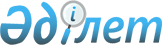 О внесении изменений и дополнений в постановление акимата района от 26 мая 2009 года N 201 "Об организации общественных работ в Тайыншинском района"
					
			Утративший силу
			
			
		
					Постановление акимата Тайыншинского района Северо-Казахстанской области от 8 апреля 2010 года N 115. Зарегистрировано Управлением юстиции Тайыншинского района Северо-Казахстанской области 7 мая 2010 года N 13-11-177. Утратило силу - постановлением акимата Тайыншинского района Северо-Казахстанской области от 11.05.2011 N 177

      Сноска. Утратило силу - постановлением акимата Тайыншинского района Северо-Казахстанской области от 11.05.2011 N 177

      В соответствии с пунктом 2 статьи 31 Закона Республики Казахстан от 23 января 2001 года № 148 «О местном государственном управлении и самоуправлении в Республике Казахстан, со статьей 28 Закона Республики Казахстан от 24 марта 1998 года № 213 «О нормативных правовых актах», постановлением Правительства Республики Казахстан от 19 июня 2001 года № 836 «О мерах по реализации Закона Республики Казахстан» от 23 января 2001 года «О занятости населения» акимат района ПОСТАНОВЛЯЕТ:



      1. Внести в постановление акимата района от 26 мая 2009 года № 201 «Об организации общественных работ в Тайыншинском районе» (зарегистрировано в Государственном реестре нормативных правовых актов Республики Казахстан № 13-11-152 от 26 июня 2009 года, опубликовано в газетах «Тайынша таңы» от 10 июля 2009 года, «Тайыншинские вести» от 10 июля 2009 года) изменения и дополнения следующего содержания:

      в преамбуле слова «постановлением Правительства Республики Казахстан от 29 декабря 2007 года № 1400 «О системе оплаты труда гражданских служащих, работников организаций, содержащихся за счет средств государственного бюджета, работников казенных предприятий»» исключить.

      пункт 1 изложить в новой редакции:

      «1. Утвердить Перечень организации, виды и объемы общественных работ (далее по тексту - Перечень)»;

      дополнить пунктами 3-1., 3-2., 3-3. следующего содержания:

      «3-1. Оплату труда общественных работников установить в размере минимальной заработной платы в соответствии с Законом Республики Казахстан от 7 декабря 2009 года «О республиканском бюджете на 2010-2012 годы».

      3-2. Условия общественных работ определяются продолжительностью рабочей недели 5 дней с двумя выходными (суббота, воскресенье), восьми часовой рабочий день, обеденный перерыв 1 час исходя, из условий труда применяются гибкие формы организации рабочего времени, предусмотренные трудовым договором, заключаемые между работниками и работодателями.

      3-3. Инструктаж по охране труда и технике безопасности, обеспечение спецодеждой, инструментами и оборудованием, выплата социальных пособий по временной нетрудоспособности, возмещение вреда, причиненного увечьем или иным повреждением здоровья, пенсионные и социальные отчисления производятся в соответствии с законодательством Республики Казахстан»;

      утвержденный Перечень видов и размеры оплаты труда по видам общественных работ к вышеуказанному постановлению акимата района изложить в новой редакции, согласно утвержденному Перечню организаций, виды и объемы общественных работ к настоящему постановлению;

      пункт 5 исключить.



      2. Контроль за исполнением настоящего постановления возложить на заместителя акима района Жарова Е.К.



      3. Настоящее постановление распространяется на правоотношения, возникшие с 1 апреля 2010 года. 



      4. Настоящее постановление вводится в действие со дня его первого официального опубликования.      Аким Тайыншинского района                  А. Маковский

Утвержден

постановлением акимата района

от 8 апреля 2010 года № 115 Перечень организаций, виды и объемы общественных работ
					© 2012. РГП на ПХВ «Институт законодательства и правовой информации Республики Казахстан» Министерства юстиции Республики Казахстан
				№

п/

пНаименование

организацииВид общест

венных работОбъем работыКоличес

тво ра

бочих

мест1Государственное

учреждение

«Аппарат акима

Абайского

сельского

округа

Тайыншинского

района

Северо-Казах

станской

области»Помощь в

озеленении и

благоустройстве

территорий Уборка улиц

8 кило

метров,

подрезка 60

деревьев91Государственное

учреждение

«Аппарат акима

Абайского

сельского

округа

Тайыншинского

района

Северо-Казах

станской

области»Помощь в

переписи

домашних

хозяйств и

составлении

похозяйственных

книг Обход 229

дворов42Государственное

учреждение

«Аппарат акима

Алаботинского

сельского

округа»Помощь в

озеленении и

благоустройстве

территорий Уборка улиц

16 кило

метров,

подрезка 60

деревьев42Государственное

учреждение

«Аппарат акима

Алаботинского

сельского

округа»Помощь в

переписи

домашних

хозяйств и

составлении

похозяйственных

книгОбход 490

дворов43Государственное

учреждение

«Аппарат акима

Амандыкского

сельского

округа»Оказание помощи

истопнику на

период

отопительного

сезона в здание

аппарата акима

сельского

округа110

квадратных

метров23Государственное

учреждение

«Аппарат акима

Амандыкского

сельского

округа»Помощь в

переписи

домашних

хозяйств и

составлении

похозяйственных

книгОбход 454

дворов23Государственное

учреждение

«Аппарат акима

Амандыкского

сельского

округа»Помощь в

озеленении и

благоустройстве

территорий Уборка улиц

6 кило

метров,

подрезка 50

деревьев73Государственное

учреждение

«Аппарат акима

Амандыкского

сельского

округа»Помощь в

текущем ремонте

здания аппарата

акима сельского

округа 110

квадратных

метров24Государственное

учреждение

«Аппарат акима

Большеизюмовско

го сельского

округа»Оказание помощи

истопнику на

период

отопительного

сезона в здание

аппарата акима

сельского

округа64

квадратных

метров24Государственное

учреждение

«Аппарат акима

Большеизюмовско

го сельского

округа»Помощь в

озеленении и

благоустройстве

территорий Уборка улиц

16 кило

метров,

подрезка 160

деревьев34Государственное

учреждение

«Аппарат акима

Большеизюмовско

го сельского

округа»Помощь в

переписи

домашних

хозяйств и

составлении

похозяйственных

книгОбход 668

дворов24Государственное

учреждение

«Аппарат акима

Большеизюмовско

го сельского

округа»Оказание помощи

в охране здания

Октябрьской

начальной школы82

квадратных

метров25Государственное

учреждение

«Аппарат акима

Драгомировского

сельского

округа» Оказание помощи

по вопросам

занятости и

сбору

необходимых

документов при

назначении

государственных

пособий семьям,

имеющим детей

до 18 лет210 дел15Государственное

учреждение

«Аппарат акима

Драгомировского

сельского

округа» Помощь в

озеленении и

благоустройстве

территорий Уборка улиц

8 кило

метров,

подрезка 60

деревьев15Государственное

учреждение

«Аппарат акима

Драгомировского

сельского

округа» Оказание помощи

в обработке и

подготовке к

хранению

документации250 дел

(обработка

текстов,

писем,

отчетов)15Государственное

учреждение

«Аппарат акима

Драгомировского

сельского

округа» Помощь в

переписи

домашних

хозяйств и

составлении

похозяйственных

книгОбход 506

дворов16Государственное

учреждение

«Аппарат акима

Донецкого

сельского

округа» Помощь в

озеленении и

благоустройстве

территорий Уборка улиц

10 кило

метров,

подрезка 90

деревьев46Государственное

учреждение

«Аппарат акима

Донецкого

сельского

округа» Оказание помощи

в обработке и

подготовке к

хранению

документации3000 листов

(обработка

текстов,

писем,

отчетов)37Государственное

учреждение

«Аппарат акима

Зеленогайского

сельского

округа» Помощь в

озеленении и

благоустройстве

территорий Уборка улиц

15 кило

метров,

подрезка 80

деревьев27Государственное

учреждение

«Аппарат акима

Зеленогайского

сельского

округа» Помощь в

переписи

домашних

хозяйств и

составлении

похозяйственных

книгОбход 698

дворов28Государственное

учреждение

«Аппарат акима

Кантемировского

сельского

округа

Тайыншинского

района Северо–

Казахстанской

области» Оказание помощи

истопнику на

период

отопительного

сезона в здании

аппарата акима

сельского

округа91

квадратных

метров28Государственное

учреждение

«Аппарат акима

Кантемировского

сельского

округа

Тайыншинского

района Северо–

Казахстанской

области» Помощь в

озеленении и

благоустройстве

территорий Уборка улиц

6 кило

метров,

подрезка 60

деревьев38Государственное

учреждение

«Аппарат акима

Кантемировского

сельского

округа

Тайыншинского

района Северо–

Казахстанской

области» Помощь в

текущем ремонте

здания аппарата

акима сельского

округа и

средней школы Здание

аппарата

акима

сельского

округа - 91

квадратных

метров,

здание

средней

школы - 2060

квадратных

метров28Государственное

учреждение

«Аппарат акима

Кантемировского

сельского

округа

Тайыншинского

района Северо–

Казахстанской

области» Оказание помощи

в заготовке

дров и

складировании

угля Заготовка

дров – 15

кубических

метров,

складирова

ние угля –

30 тонн 19Государственное

учреждение

«Аппарат акима

Келлеровского

сельского

округа» Помощь в

озеленении и

благоустройстве

территорий Уборка улиц

12,5 кило

метров,

подрезка

1000

деревьев69Государственное

учреждение

«Аппарат акима

Келлеровского

сельского

округа» Оказание помощи

по вопросам

занятости и

сбору

необходимых

документов при

назначении

государственных

пособий семьям,

имеющим детей

до 18 лет.200 дел29Государственное

учреждение

«Аппарат акима

Келлеровского

сельского

округа» Оказание помощи

в делопроиз

водстве по

обращениям на

государственном

языке 1500 листов

(обработка

текстов,

писем,

отчетов) 29Государственное

учреждение

«Аппарат акима

Келлеровского

сельского

округа» Оказание помощи

в обработке и

подготовке к

хранению

документации6000 листов29Государственное

учреждение

«Аппарат акима

Келлеровского

сельского

округа» Оказание помощи

в текущем

ремонте дорог5 километров39Государственное

учреждение

«Аппарат акима

Келлеровского

сельского

округа» Помощь в

переписи

домашних

хозяйств и

составлении

похозяйственных

книгОбход 1006

дворов39Государственное

учреждение

«Аппарат акима

Келлеровского

сельского

округа» Участие в

подготовке

спортивных

мероприятий,

юбилейных

торжеств,

мероприятий,

посвященных

государственным

праздникам, в

том числе и

выполнение

подсобных работ

в строительстве

ледовых

городков из

ледовых

кирпичей ледовых

кирпичей

5000 штук

размером 19

на 25

сантиметров210Государственное

учреждение

«Аппарат акима

Кировского

сельского

округа» Помощь в

озеленении и

благоустройстве

территорий Уборка улиц

10 кило

метров,

подрезка 800

деревьев310Государственное

учреждение

«Аппарат акима

Кировского

сельского

округа» Участие в

благоустройстве

свалок100

квадратных

метров211Государственное

учреждение

«Аппарат акима

Краснополянско

го сельского

округа» Помощь в

озеленении и

благоустройстве

территорий Уборка улиц

22 кило

метров,

подрезка 80

деревьев411Государственное

учреждение

«Аппарат акима

Краснополянско

го сельского

округа» Помощь в

переписи

домашних

хозяйств и

составлении

похозяйственных

книгОбход 769

дворов311Государственное

учреждение

«Аппарат акима

Краснополянско

го сельского

округа» Оказание помощи

в делопроиз

водстве по

обращениям на

государственном

языке 1200 листов

(обработка

текстов,

писем,

отчетов)112Государственное

учреждение

«Аппарат акима

Краснокаменско

го сельского

округа»Помощь в

озеленении и

благоустройстве

территорий Уборка улиц

10 кило

метров,

подрезка 60

деревьев312Государственное

учреждение

«Аппарат акима

Краснокаменско

го сельского

округа»Участие в

благоустройстве

свалок100

квадратных

метров212Государственное

учреждение

«Аппарат акима

Краснокаменско

го сельского

округа»Помощь в

текущем ремонте

здания аппарата

акима сельского

округа 90

квадратных

метров212Государственное

учреждение

«Аппарат акима

Краснокаменско

го сельского

округа»Оказание помощи

по вопросам

занятости и

сбору

необходимых

документов при

назначении

государственных

пособий семьям,

имеющим детей

до 18 лет300 дел112Государственное

учреждение

«Аппарат акима

Краснокаменско

го сельского

округа»Помощь в

переписи

домашних

хозяйств и

составлении

похозяйственных

книгОбход 258

дворов112Государственное

учреждение

«Аппарат акима

Краснокаменско

го сельского

округа»Оказание помощи

в охране здания

аппарата акима

сельского

округа 432

квадратных

метров212Государственное

учреждение

«Аппарат акима

Краснокаменско

го сельского

округа»Оказание помощи

в текущем

ремонте дорог15

километров212Государственное

учреждение

«Аппарат акима

Краснокаменско

го сельского

округа»Помощь

социальному

работнику по

уходу за

больными

одинокими

престарелыми

гражданами

(покупка

продуктов,

медикаментов,

уборка

помещения,

побелка стен,

покраска полов,

стирка белья,

посадка,

прополка и

уборка овощей)Уход за 1

престарелым

гражданином113Государственное

учреждение

«Аппарат акима

Летовочного

сельского

округа» Оказание помощи

истопнику на

период

отопительного

сезона в здании

аппарата акима

сельского

округа, здании

клубаЗдание

аппарата

акима

сельского

округа - 88

квадратных

метров,

Здание клуба

- 1126

квадратных

метров213Государственное

учреждение

«Аппарат акима

Летовочного

сельского

округа» Помощь в

озеленении и

благоустройстве

территорийУборка улиц

10 кило

метров,

подрезка 240

деревьев213Государственное

учреждение

«Аппарат акима

Летовочного

сельского

округа» Оказание помощи

по вопросам

занятости и

сбору

необходимых

документов при

назначении

государственных

пособий семьям,

имеющим детей

до 18 лет145 дел114Государственное

учреждение

«Аппарат акима

Мироновского

сельского

округа» Помощь в

переписи

домашних

хозяйств и

составлении

похозяйственных

книгОбход 410

дворов314Государственное

учреждение

«Аппарат акима

Мироновского

сельского

округа» Помощь в

озеленении и

благоустройстве

территорийРазбивка

цветников –

300

квадратных

метров,

подрезка

деревьев 80 3

 14Государственное

учреждение

«Аппарат акима

Мироновского

сельского

округа» Оказание помощи

истопнику на

период

отопительного

сезона в здание

аппарата акима

сельского

округа, здания

библиотеки села

Виноградовка 100

квадратных

метров414Государственное

учреждение

«Аппарат акима

Мироновского

сельского

округа» Оказание помощи

в делопроиз

водстве по

обращениям на

государственном

языке 1200 листов

(обработка

текстов,

писем,

отчетов)215Государственное

учреждение

«Аппарат акима

Рощинского

сельского

округа»Помощь в

переписи

домашних

хозяйств и

составлении

похозяйственных

книгОбход 522

дворов215Государственное

учреждение

«Аппарат акима

Рощинского

сельского

округа»Помощь в

озеленении и

благоустройстве

территорийУборка улиц

10 кило

метров,

подрезка 40

деревьев415Государственное

учреждение

«Аппарат акима

Рощинского

сельского

округа»Оказание помощи

истопнику на

период

отопительного

сезона в здании

аппарата акима

сельского

округа57

квадратных

метров216Государственное

учреждение

«Аппарат акима

Тендыкского

сельского

округа»Помощь в

озеленении и

благоустройстве

территорийУборка улиц

8 кило

метров,

подрезка 80

деревьев216Государственное

учреждение

«Аппарат акима

Тендыкского

сельского

округа»Участие в

благоустройстве

свалок и

кладбищ500

квадратных

метров116Государственное

учреждение

«Аппарат акима

Тендыкского

сельского

округа»Участие в

благоустройстве

и охране

территории

парков 400

квадратных

метров116Государственное

учреждение

«Аппарат акима

Тендыкского

сельского

округа»Помощь в

текущем ремонте

здания аппарата

акима сельского

округа, здания

библиотеки Здание

аппарата

акима

сельского

округа - 12

квадратных

метров,

здание

библиотеки -

40 квадрат

ных метров217Государственное

учреждение

«Аппарат акима

Тихоокеанского

сельского

округа» Помощь в

озеленении и

благоустройстве

территорийУборка улиц

10 кило

метров,

подрезка 40

деревьев217Государственное

учреждение

«Аппарат акима

Тихоокеанского

сельского

округа» Участие в

благоустройстве

свалок1000

квадратных

метров117Государственное

учреждение

«Аппарат акима

Тихоокеанского

сельского

округа» Оказание помощи

в делопроиз

водстве по

обращениям на

государственном

языке 1700 листов

(обработка

текстов,

писем,

отчетов)117Государственное

учреждение

«Аппарат акима

Тихоокеанского

сельского

округа» Оказание помощи

по вопросам

занятости и

сбору

необходимых

документов при

назначении

государственных

пособий семьям,

имеющим детей

до 18 лет200 дел117Государственное

учреждение

«Аппарат акима

Тихоокеанского

сельского

округа» Оказание помощи

в обработке и

подготовке к

хранению

документации6000 листов118Государственное

учреждение

«Аппарат акима

Чермошнянского

сельского

округа» Оказание помощи

истопнику на

период

отопительного

сезона в здание

аппарата акима

сельского

округа.Здание

аппарата

акима

сельского

округа –

211 квад

ратных

метров.218Государственное

учреждение

«Аппарат акима

Чермошнянского

сельского

округа» Помощь в

озеленении и

благоустройстве

территорийУборка улиц

10 кило

метров,

подрезка 50

деревьев518Государственное

учреждение

«Аппарат акима

Чермошнянского

сельского

округа» Участие в

благоустройстве

свалок1000

квадратных

метров318Государственное

учреждение

«Аппарат акима

Чермошнянского

сельского

округа» Помощь в

переписи

домашних

хозяйств и

составлении

похозяйственных

книгОбход 884

двора418Государственное

учреждение

«Аппарат акима

Чермошнянского

сельского

округа» Оказание помощи

в делопроиз

водстве по

обращениям на

государственном

языке 1700 листов

(обработка

текстов,

писем,

отчетов)119Государственное

учреждение

«Аппарат акима

Чкаловского

сельского

округа

Тайыншинского

района

Северо-Казах

станской

области»Оказание помощи

по вопросам

занятости и

сбору

необходимых

документов при

назначении

государственных

пособий семьям,

имеющим детей

до 18 лет300 дел219Государственное

учреждение

«Аппарат акима

Чкаловского

сельского

округа

Тайыншинского

района

Северо-Казах

станской

области»Помощь в

переписи

домашних

хозяйств и

составлении

похозяйственных

книгОбход 1500

двора619Государственное

учреждение

«Аппарат акима

Чкаловского

сельского

округа

Тайыншинского

района

Северо-Казах

станской

области»Помощь в

озеленении и

благоустройстве

территорийУборка улиц

20 кило

метров,

подрезка 250

деревьев1419Государственное

учреждение

«Аппарат акима

Чкаловского

сельского

округа

Тайыншинского

района

Северо-Казах

станской

области»Оказание помощи

в обработке и

подготовке к

хранению

документации5000 листов219Государственное

учреждение

«Аппарат акима

Чкаловского

сельского

округа

Тайыншинского

района

Северо-Казах

станской

области»Оказание помощи

в делопроиз

водстве по

обращениям на

государственном

языке 2000 листов

(обработка

текстов,

писем,

отчетов) 219Государственное

учреждение

«Аппарат акима

Чкаловского

сельского

округа

Тайыншинского

района

Северо-Казах

станской

области»Оказание помощи

истопнику на

период

отопительного

сезона в здании

аппарата акима

сельского

округа211

квадратных

метров219Государственное

учреждение

«Аппарат акима

Чкаловского

сельского

округа

Тайыншинского

района

Северо-Казах

станской

области»Оказание помощи

в заготовке,

распилке и

складировании

дров5 кубических

метров220Государственное

учреждение

«Аппарат акима

Яснополянского

сельского

округа

Тайыншинского

района

Северо-Казах

станской

области»Помощь в

озеленении и

благоустройстве

территорийУборка улиц

15 кило

метров,

подрезка 40

деревьев120Государственное

учреждение

«Аппарат акима

Яснополянского

сельского

округа

Тайыншинского

района

Северо-Казах

станской

области»Помощь в

переписи

домашних

хозяйств и

составлении

похозяйственных

книгОбход 971

двора120Государственное

учреждение

«Аппарат акима

Яснополянского

сельского

округа

Тайыншинского

района

Северо-Казах

станской

области»Участие в

благоустройстве

свалок и

кладбищ1000

квадратных

метров121Государственное

учреждение

«Аппарат акима

города

Тайынша» Оказание помощи

в обработке и

подготовке к

хранению

документации480000

листов1021Государственное

учреждение

«Аппарат акима

города

Тайынша» Помощь в

переписи

домашних

хозяйств и

составлении

похозяйственных

книгОбход 3675

дворов1021Государственное

учреждение

«Аппарат акима

города

Тайынша» Оказание помощи

по вопросам

занятости и

сбору

необходимых

документов при

назначении

государственных

пособий семьям,

имеющим детей

до 18 лет.500 дел421Государственное

учреждение

«Аппарат акима

города

Тайынша» Помощь в

озеленении и

благоустройстве

территорийУборка улиц

1800 километ

ров, подрез

ка 1000

деревьев108